       AMP Rotary Club of Moorestown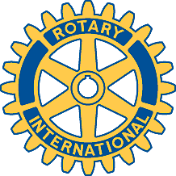          Summary of Committee Responsibilities  2016/2017 Sergeant at Arms – Bill HoldenStaff the Welcome Table at each Club lunch meeting.Place banners, set up badges & sign-in sheet, evaluate and adjust as needed ambiance of meeting room.Greet visiting Rotarians and Visitors and introduce them to members.Maintain Sign-in List of visitors and guests and provide copies to Paul Spain, Michelle Rohan and Co-chairs Maddie Webb and Geri Chark Frankel.Record members’ attendance at each Club meeting; Track make-ups, excused, leave of absences.Inform Michelle Rohan & Co-chairs of any member in danger of not meeting attendance requirements and of Monthly Attendance Percentage (50%) for transmission to District.Programs – Sebastian ROhan, ChairSolicit ideas from members for program speakers.Coordinate programs, dates and speakers for each Club meeting;  Send Speaker Guidelines to potential and scheduled speakers. Send updated copies of Speaker Schedule to AMP Co-chairs and  Communications/Publicity Committee monthly, or as changes occur.Notify the manager at Harvest, in advance, of any AV equipment needed by weekly speaker.Provide appropriate letters of appreciation to program speakers and speaker gifts.membership – CLAIRE MCHUGHMEMBERS: JOSETTE MICELINotify Maddie, Geri and Michelle Rohan of any potential new members who want to apply.Conduct classification survey of all members and along with Membership Chair, assess area businesses’ opportunities for membership recruitment. Supply members with materials to recruit new members and motivate regularly.Announce 6 month members' blue badge status including their sponsor.Working with soon-to-be assigned Mentor, educate all members on Club, District and RI programs, procedures and policies.Take action to retain members who are not participating or not meeting attendance requirements.Communications and Publicity – Geri CHark Frankel, ChairMembers: Dee BertinoSend request to publish upcoming meeting dates and speaker information to Moorestown Sun 16 days before meeting date.Co-ordinating with Maddie Webb, request or implement posts on AMP Facebook Page.Contact Pam Parkinson weekly to request listing of AMP events/announcements in weekly emails to entire Rotary Lunch membership.Contact Pam Minniti to request creation of AMP Meeting InviteDevelop and cultivate relationships with Media, Church, Community, School and Business leaders.Work with other Chairpersons to identify opportunities for media exposure especially about Adoption of Dog Park.Ensure club activities, service projects, programs, accomplishments attract positive Media attention and are placed in a timely manner on the AMP page on the Rotary Lunch website (Contact for website Pam Minniti until Geri learns how to edit it).Coordinate picture taking coverage at all events.Maintain Facebook page as an administrator on the page.Develop Fact Sheets, advertisements and promotional materials; Make available as opportunities arise.Provide information resource and communication vehicle to Club members, prospective new members, visitors and guests, maintain and modify as needed.Develop and implement a long range public image plan.Collect news and publish every month for electronic distribution about members, club, district and RI activities and events and upcoming programs, using weekly communications sent in newsletters and emails from Rotary Lunch and District.LEND A HAND – GENA DOWNEY, CHAIRMEMBERS:  Maddie WebbAssess community needs and identify best places we can help.Select and implement numerous projects throughout the year to meet identified needs.Encourage broad base member participation.Work with the Special Request Committee as neededReceive requests from members, organizations, community for funds.Recommend to Board for Board approval proposed fund distribution awardees and amounts; Work within budget set by Board.COMMUNITY SERVICE ANNUAL PROJECT – DOG PARK ADOPTIONMADDIE WEBB, CHAIRMEMBERS:  All AMP MembersOrganize Grand Opening Ceremony for September 2017Recruit vendors for eventAdvertise event and scheduled clean upsOrganize “donation drive” within Rotary for gloves, trash bags etc.Coordinate Rotary Sign placement at Dog ParkWork with local shelters, rescues and pet stores to participate in eventRecruit and manage volunteers for ceremony and clean up eventsArrange clean up events (at least 2 per year)Organize “donation drive” within Rotary for gloves, trash bags etc.FOR CREATION IN 2018:  fund raisingExplore opportunities for fund raising events, for both Club and Charities fund raisingPresent ideas to Co-Chairs for review, discussion, and request to Michelle Rohan to present to the Board.Recruit members to support new events.Report to the Club about the success of the events.FOR CREATION IN 2018:FELLOWSHIP Events (Formerly “Special Events”)Plan special events for AMP members and guests Coordinate all arrangements for each event.  Work within Board approved budget.Develop and implement “hands on” FUN member activities to participate in community events and foster fellowship/friendship, such as Moorestown Day, Autumn in Moorestown, Candlelight Nite, etc.